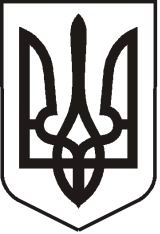 У К Р А Ї Н АЛ У Г А Н С Ь К А    О Б Л А С Т ЬП О П А С Н Я Н С Ь К А    М І С Ь К А    Р А Д А Ш О С Т О Г О   С К Л И К А Н Н ЯРОЗПОРЯДЖЕННЯміського  голови03.02. 2020                               м.Попасна                                               №02-02/19  Про  виплату  Грудько Л.В.допомоги  на  поховання  сина Грудька А.В.        Розглянувши заяву Грудько Любові Валентинівни з проханням виплатити допомогу на поховання  сина Грудька Андрія Володимировича  та надані документи, на  підставі рішень  виконкому   міської   ради  від 11.03.2015   № 6  «Про затвердження  розміру допомоги на поховання деяких категорій осіб виконавцю волевиявлення померлого або особі, яка зобов'язалася поховати померлого», від 20.09.2013 № 106 «Про затвердження  Порядку  надання допомоги на поховання деяких категорій осіб  виконавцю волевиявлення  померлого або особі, яка зобов’язалася поховати померлого» (зі змінами):1. Виплатити Грудько Любові Валентинівні, яка зареєстрована за адресою:  м.Попасна,  пров.Шкільний, 2/15,  допомогу  на   поховання    сина Грудька  Андрія Володимировича,  який  був    зареєстрований    за      адресою:  м.Попасна,   пров.Шкільний,2/15,  та   помер   24 січня  2020 року,   у  розмірі   998,00 грн   (дев'ятсот   дев'яносто  вісім  грн.  00 коп).2. Контроль за виконанням розпорядження покласти на  фінансово-господарський  відділ  виконкому міської ради.       Заступник міського голови                                                          І.В.Гапотченко     Шутіна,20871